Math 8 Final Exam1. Find the missing side of a right triangle if it has a hypotenuse of 20ft and one leg     measuring 16 ft.2.  Simplify:  A.  		      B.                         C.  	                       D.  3.  SimplifyA.  			B.  4                              C.  		           D.  -44.  Determine which ordered pair is a solution of the equation y + 3x = 13A.  (1,4)		B.  (4,2)                           C.  (5,2)	            	D.  (4,1)5.  Which graph is NOT a function?A.                                 B.  	C.  	D.  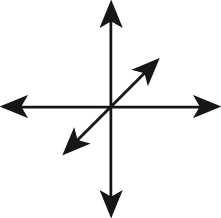 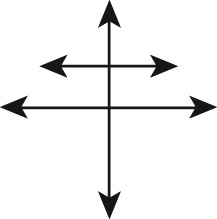 6.  Find the value of “x”                  8x – 3 = 3x + 17  A. 3			B. 4			C. 5			D. -87.  Evaluate the function f(x)  5x  4 for x  -2	A. -14	B.	6  		   C. -10	   	  D. -68.  In 2011, the population of the Texas was about 3.62 x 107. The population of Rhode Island was about 2.11 x 105. About how much more was the population of Texas than Rhode Island?	A.	3.5989 x 107	B.	3.5989 x 106               C.  3.5989 x 105	      D	1.51 x 1029.  Find the volume of the Triangular Prism below.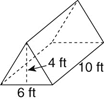 240ft—             B. 80ft—          C. 120ft—        D. 360 ft—10.  Simplify (3)5  (3)4.	A	(-3)	B	(3)9		        C  (3)20		        D	(9)911.       Write in Scientific Notation     A.             B                 C           D  12.  Simplify (152)7          A.                        B                      C                      D  13.  Which is the product of (9.4 x 103) x (6.2 x 109) in scientific notation?	A	5.828	B	58.28 x 1011          C	  5.882 x 1012       D	  5.828 x 101314.  Find the domain for the given coordinates:  (6, 3), (-2,4), (7,1), (9, -3)     A.  (6,3,-2,4)                B  (5,3,7,1)             C  (6,-2,7,9)           D  (3,4,1,-3)15.  Find the value of “x”          10(x – 3) = 6(x – 4)	A.	1.5		B.   2            	C.  3	        			D.  2.5USE THE FIGURE BELOW TO ANSWER QUESTIONS 16-18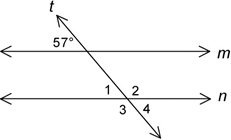 16. What is the measure of angle 2?57                        B. 123                    C. 133                            D. 18017. What is the measure of angle 3?180                          B. 133                    C. 123                           D. 9018. Angles 2 & 3 are classified as what kind of angles?Supplementary         B. Complimentary          C. Adjacent          D. Vertical19. Solve the system using elimination:         3x + 2y = -44                                                                       -3x + 4y = 2A.  (-10,-7)                     B. (-7,-10)                    C. (10,7)                            D. (7,10)20. Find the volume of a cone that has a radius of 3 inches and a height of 9 inches.84.78 cubic in	          B. 27 cubic in	       C. 8478 cubic in	   D. 254.34 cubic inUSE THE EQUATION  6x+3y = 24 TO ANSWER QUESTIONS 21-2421. What is the x-intercept?X=3                  B. X=6                    C. X= 2/3                       D. X=422. What is the y-intercept?Y=9                  B. Y=6                     C. Y=8                         D. Y=023. How is the equation written in slope intercept form?Y= 6x + 18            B. Y= -2x + 8             C. Y= 2x +18                D. Y= 3x + 624. What is the slope of the equation?6                          B. 3                            C. -2                              D. 825. Find the solution to this system of equations                   Y= 2x+3        Y= 5x – 3(7,0)           B. (7,2)               C. (2,7)             D. (0,2)26. Which set of ordered pairs represent a function?(2,8)(3,9)(2,10)       B. (1,2)(3,4)(3,7)       C. (8,1)(8,10)(9,3)       D. (1,6)(3,8)(5,11)27. Given f(x) = 7x + 4 , find f(-3)21                         B. -17                        C. 17                       D. -2528. Which of the following could be an element of domain?Input                  B. Output                     C.  Y values                  D. Hypotenuse29. Use substitution to find the solution to the system of equations below.               Y= 2x + 3          3x + 5y = 54(3,9)                    B. (9,3)                      C. (-1,9)                     D. (3,6)30. Which of the following could be an element of range?Input                     B. Output                   C. X values                  D. LegsUSE THE WORD PROBLEM TO ANSWER QUESTIONS 31-35Gilbert is looking for a cell phone and a quality service plan for an affordable price. Verizon is offering an Unlimited Everything Plan for $50 per month if you buy the phone for $100.T-Mobile is offering an Unlimited Everything Plan for $25 per month if you buy the phone for $200. 31. Which equations represent the cost per month including the price of the phone for      Verizon and T-Mobile respectively, where “y” represents cost and “x” represents the      number of months paid for? Y= 100x + 50    ,    Y= 100x + 25		C. Y= 50x + 100    ,    Y=25x + 200Y= 100x - 50    ,    Y= 200x - 25		D. Y= 50x - 100    ,    Y= 25x – 20032. Based on Gilbert’s options, he is trying to figure out how many months it would      take until the price would be the same for the two companies. How many months      will it take for the cost of the phone and the monthly fee to be the same for both      companies? 5                                 B. 3                                 C. 2                                 D. 433. If Gilbert signed a One-year contract with Verizon, how much will he pay including      the cost of the phone?$700                          B. $1250                         C. $600                           D. $100034. Which company should Gilbert use if he only needs the phone for 3 months?      Include cost of the phone.Either one. They cost the same.                          C. VerizonT-Mobile                                                               D. Not enough information givenUSE THE EQUATION y = -8x + 4 to answer questions 35 – 3735. What is the slope of the equation?8                                B. -8                                C. 2                                   D. 436. What is the y-intercept of the equation?(0,8)                           B. (0,4)                            C. (4,0)                              D. (-8,4)37. Which statement best describes the graph of the equation?It has a negative slope					C. It has a positive slopeIt has no slope					D. It passes through the origin38. What is the slope of these ordered pairs (2,20) and (7,15) ?5                               B. -1                                  C. 10                                  D. 739. Which equation is in slope-intercept form? X + Y = 9    		                             C.    X = 8Y – 3               			                       B.   2Y = 3X + 1       	        			       D.   Y = 2X + 140.     What is the equation for the line that is graphed to the left?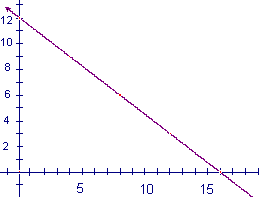 Y= -3/4x + 12					C. Y= 3/4x - 12                                     Y= 16x + 12					D. Y= -3/4x + 16